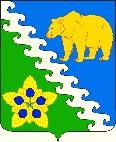 АДМИНИСТРАЦИЯ ОТДАЛЕННОГО СЕЛЬСКОГО ПОСЕЛЕНИЯАПШЕРОНСКОГО РАЙОНАПОСТАНОВЛЕНИЕот 21.02.2022 г.                                                                                                   №06пос. ОтдаленныйОб утверждении ведомственной целевой программы «Энергосбережение и повышение энергетической эффективности на территории Отдаленного сельского поселения Апшеронского района на 2022 год»В соответствии со статьей 14 пункта 6 Федерального закона от 6 октября 2003 года № 131-ФЗ «Об общих принципах организации местного самоуправления в Российской Федерации» п о с т а н о в л я ю:1. Утвердить ведомственную целевую программу «Энергосбережение и повышение энергетической эффективности на территории Отдаленного сельского поселения Апшеронского района на 2022 год» (прилагается). 2. Контроль за выполнением настоящего постановления оставляю за собой.3. Постановление вступает в силу со дня его подписания.Исполняющий обязанности главы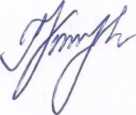 Отдаленного сельского поселения 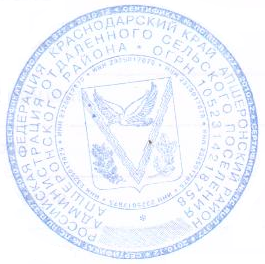 Апшеронского района                                                                             К.С.РожкоВедомственная целевая программа «Энергосбережение и повышение энергетической эффективности на территории Отдаленного сельского поселения Апшеронского района на 2022 год»

ПАСПОРТ
Ведомственная целевая программа «Энергосбережение и повышение энергетической эффективности на территории Отдаленного сельского поселения Апшеронского района на 2022 год»

Раздел 1. Содержание проблемы и обоснование необходимости ее решения программными методами.Программа энергосбережения это единый комплекс организационных и технических мероприятий, направленных на экономически обоснованное потребление энергоресурсов, и является фундаментом планомерного снижения затратной части тарифов.В апреле 1996 г. был принят федеральный Закон "Об энергосбережении", являющийся основным документом по реализации политики энергосбережения. При существующем уровне энергоемкости экономики и социальной сферы муниципального образования дальнейшие изменения стоимости топливно-энергетических и коммунальных ресурсов приведут к снижению эффективности бюджетных расходов, вызванному ростом доли затрат на оплату коммунальных услуг в общих затратах на муниципальное управление. Для решения проблемы необходимо осуществление комплекса мер по интенсификации энергосбережения, которые заключаются в разработке, принятии и реализации срочных согласованных действий по повышению энергетической эффективности при производстве, передаче и потреблении энергии и ресурсов других видов на территории Отдаленного сельского поселения Апшеронского района.Основным инструментом управления энергосбережением является программно-целевой метод, предусматривающий разработку, принятие и исполнение муниципальных целевых программ энергосбережения.В предстоящий период на территории поселения должны быть выполнены установленные Законом требования в части управления процессом энергосбережения, в том числе:- применение энергосберегающих технологий при проектировании, строительстве, реконструкции и капитальном ремонте объектов капитального строительства;- проведение энергетических обследований;- учет энергетических ресурсов;- ведение энергетических паспортов;- ведение топливно-энергетических балансов;- нормирование потребления энергетических ресурсов.Необходимость решения проблемы энергосбережения программно-целевым методом обусловлена следующими причинами:1. Невозможностью комплексного решения проблемы в требуемые сроки за счет использования действующего рыночного механизма;2. Комплексным характером проблемы и необходимостью координации действий по ее решению.Повышение эффективности использования энергии и других видов ресурсов требует координации действий поставщиков и потребителей ресурсов. В силу преимущественно монопольного характера рынка энергии и других коммунальных ресурсов без участия органа местного самоуправления баланс в отношениях поставщиков и потребителей ресурсов будет смещен в пользу поставщиков.3. Необходимостью обеспечить выполнение задач социально-экономического развития, поставленных на федеральном, региональном и местном уровне.Принятый Федеральный закон от 23.11.2009 года № 261-ФЗ «Об энергосбережении и о повышении энергетической эффективности и о внесении изменений в отдельные законодательные акты Российской Федерации» является основным документом, определяющим задачи долгосрочного социально-экономического развития в энергетической сфере, и прямо указывает, что мероприятия по энергосбережению и эффективному использованию энергии должны стать обязательной частью муниципальных программ.В настоящее время создание условий для повышения эффективности использования энергии и других видов ресурсов становится одной из приоритетных задач социально-экономического развития Отдаленного сельского поселения Апшеронского района.Раздел 2. Основные цели и задачи, сроки реализации Программы.Основными целями Программы являются повышение энергетической эффективности при производстве, передаче и потреблении энергетических ресурсов в Отдаленном сельском поселении Апшеронского района за счет снижения удельных показателей энергоемкости и энергопотребления предприятий и организаций, создание условий для перевода экономики и бюджетной сферы на энергосберегающий путь развития.Для достижения поставленных целей в ходе реализации Программы органу местного самоуправления необходимо решить следующие задачи:2.1 Проведение комплекса организационно-правовых мероприятий по управлению энергосбережением, в том числе создание системы показателей, характеризующих энергетическую эффективность при производстве, передаче и потреблении энергетических ресурсов, их мониторинга, а также сбора и анализа информации об энергоемкости экономики территории. Для этого в предстоящий период необходимо:- создание муниципальной нормативной базы и методического обеспечения энергосбережения, в том числе:- разработка и принятие системы муниципальных нормативных правовых актов, стимулирующих энергосбережение;- разработка, утверждение и внедрение примерных форм договоров на поставку топливно-энергетических и коммунальных ресурсов, направленных на стимулирование энергосбережения;- создание системы нормативно-методического обеспечения эффективного использования энергии и ресурсов, включая разработку норм освещения, стимулирующих применение энергосберегающих осветительных установок и решений;- подготовка кадров в области энергосбережения;2.2. Запрет на применение неэнергосберегающих технологий при модернизации, реконструкции и капитальном ремонте основных фондов. Для решения данной задачи необходимо при согласовании проектов строительства, реконструкции, капитального ремонта, а также при приемке объектов капитального строительства ввести в практику применение требований по ресурсоэнергосбережению.2.3. Проведение энергоаудита, энергетических обследований, ведение энергетических паспортов.Для выполнения данной задачи необходимо организовать работу по:- проведению энергетических обследований, составлению энергетических паспортов (в соответствии с утверждёнными Правительством РФ требованиями);2.4. Обеспечение учета всего объема потребляемых энергетических ресурсов.Для этого необходимо оснастить приборами учета коммунальных ресурсов орган местного самоуправления, муниципальные казенные учреждения и перейти на расчеты между организациями муниципальной бюджетной сферы и поставщиками коммунальных ресурсов только по показаниям приборов учета.2.6. Нормирование и установление обоснованных лимитов потребления энергетических ресурсов.Для выполнения данной задачи необходимо:- разработать методику нормирования и установления обоснованных нормативов и лимитов энергопотребления;Программа реализуется в 2020 году.Раздел 3. Система программных мероприятий, ресурсное обеспечение ПрограммыВ соответствии с требованиями Закона от 23.11.2009 года № 261-ФЗ, начиная с 1 января 2012 года, бюджетные учреждения обязаны обеспечить снижение в сопоставимых условиях объема потребленных ими воды, дизельного и иного топлива, мазута, природного газа, тепловой энергии, электрической энергии, угля. Поэтому одним из приоритетных направлений энергосбережения и повышения энергетической эффективности в Отдаленном сельском поселении Апшеронского района является проведение мероприятий, обеспечивающих снижение энергопотребления и уменьшение бюджетных средств, направляемых на оплату энергетических ресурсов. Основными потребителями электроэнергии в учреждениях являются: осветительные приборы, оргтехника.1. Основным из приоритетных направлений повышения энергетической эффективности является проведение мероприятий, обеспечивающих снижение потребления электроэнергии. Мероприятиями по реализации данного направления в муниципальных учреждениях являются: проведение обязательных энергетических обследований с разработкой комплекса мероприятий по энергосбережению;завершение оснащения приборами учета электроэнергии;внедрение автоматизированных систем учета;разработка обоснованных лимитов на потребление электроэнергии;сокращение потребления электрической мощности за счет внедрения альтернативных источников энергии;прекращение закупки ламп накаливания для освещения зданий;закупка и установка энергосберегающих ламп и светильников для освещения зданий и сооружений, в том числе светодиодных светильников и прожекторов;установка датчиков движения и освещенности на осветительных приборах в местах общего пользования внутри зданий и наружном освещении;пропаганда и методическая работа по вопросам энергосбережения.2. Основными направлениями повышения энергоэффективности являются меры, обеспечивающие снижение потерь воды в процессе ее передачи. Мероприятиями по реализации данного направления являются:энергетические обследования и завершение оснащения приборами учета воды;разработка обоснованных лимитов потребления воды;пропаганда и методическая работа по вопросам энергосбережения;внедрение автоматизированных систем учета воды.Раздел 4. Нормативное обеспечениеРазвитие нормативной правовой и методической базы энергоэффективности и энергосбережения в Отдаленном сельском поселении обусловлено тем объемом полномочий, который предоставлен субъектам Российской Федерации согласно Федеральному закону от 23.11.2009 года № 261-ФЗ, и призвано обеспечить проведение политики энергосбережения и повышения энергоэффективности на территории поселения.Приоритетными направлениями совершенствования нормативной правовой и методической базы энергоэффективности и энергосбережения в поселении являются:совершенствование полномочий органов исполнительной власти в сфере энергосбережения и повышения энергетической эффективности;разработка порядка организации проведения энергетического обследования частных жилых, многоквартирных домов и помещений жилищного фонда поселения;разработка перечня обязательных мероприятий по энергосбережению и повышению энергетической эффективности в отношении общего имущества собственников помещений в многоквартирном доме;разработка нормативной правовой и методической базы информационного обеспечения мероприятий по энергетической эффективности и энергосбережению.Раздел 5. Механизм реализации, организация управления и за ходом реализации ПрограммыРуководителем Программы является Администрация Отдаленного сельского поселения Апшеронского района, которая несет ответственность за текущее управление реализацией Программы и ее конечные результаты, рациональное использование выделяемых на ее выполнение финансовых средств, определяет формы и методы управления реализацией Программы. Реализация мероприятий Программы осуществляется на основе: муниципальных контрактов (договоров), в соответствии с Федеральным законом от 05.04.2013 года № 44-ФЗ «О контрактной системе в сфере закупок товаров, работ, услуг для обеспечения государственных и муниципальных нужд».Муниципальный заказчик Программы с учетом выделяемых на реализацию Программы финансовых средств ежегодно уточняет целевые показатели и затраты по мероприятиям Программы, механизм реализации Программы и состав ее исполнителей в докладе о результатах и основных направлениях деятельности главных распорядителей средств местного бюджета в установленном порядке.Отчет о ходе работ по Программе должен содержать:сведения о результатах реализации Программы за отчетный год;данные о целевом использовании и объемах привлеченных средств бюджетов всех уровней и внебюджетных источников;сведения о соответствии результатов фактическим затратам на реализацию Программы;сведения о соответствии фактических показателей реализации Программы показателям, установленным докладом о результативности;информацию о ходе и полноте выполнения мероприятий Программы;оценку эффективности результатов реализации Программы.Отчеты о ходе работ по Программе по результатам за год и за весь период действия Программы подготавливает муниципальный заказчик Программы и вносит соответствующий проект постановления Администрации Отдаленного сельского поселения Апшеронского района в соответствии с Регламентом Администрации Отдаленного сельского поселения Апшеронского района. Отчеты о ходе работ по Программе по результатам за год и за весь период действия Программы подлежат утверждению постановлением администрации Отдаленного сельского поселения Апшеронского района не позднее одного месяца до дня внесения отчета об исполнении бюджета Отдаленного сельского поселения Апшеронского района.Раздел 6. Оценка социально-экономической эффективности реализации ПрограммыВ ходе реализации Программы планируется достичь следующих результатов:- наличия в органе местного самоуправления, муниципальных казенных учреждениях: - энергетических паспортов;- топливно-энергетических балансов;- актов энергетических обследований;- установленных нормативов и лимитов энергопотребления;- снижения относительных затрат местного бюджета на оплату коммунальных ресурсов.Реализация программных мероприятий даст дополнительные эффекты в виде: - формирования действующего механизма управления потреблением топливно-энергетических ресурсов и сокращение бюджетных затрат на оплату коммунальных ресурсов;- снижения затрат на энергопотребление организаций бюджетной сферы, населения в результате реализации энергосберегающих мероприятий;Повышение эффективности использования энергоресурсов, развитие всех отраслей экономики по энергосберегающему пути будет происходить в том случае, если в каждой организации и каждом домохозяйстве будут проводиться мероприятия по энергосбережению. Для исключения негативных последствий реализации таких мероприятий все организационные, правовые и технические решения в этом направлении должны обеспечивать комфортные условия жизнедеятельности человека, повышение качества и уровня жизни населения, развитие экономики и социальной сферы на территории Отдаленного сельского поселения Апшеронского района.Выполнение программы позволит обеспечить более комфортные условия проживания населения Отдаленного сельского поселения Апшеронского района путем повышения качества предоставляемых коммунальных услуг и сокращение теплоэнергоресурсов. Повысить безопасность эксплуатации и надежность работы оборудования благодаря переходу на менее энергоемкое оборудование. Сократить потребление энергетических ресурсов в результате снижения потерь в процессе производства и доставки услуг потребителям. Обеспечить более рациональное использование водных ресурсов. Улучшить экологическое и санитарно-эпидемиологическое состояние территории.Исполняющий обязанности главыОтдаленного сельского поселения Апшеронского района                                                                             К.С.РожкоСИСТЕМА ПРОГРАММНЫХ МЕРОПРИЯТИЙ
ведомственной целевой программы «Энергосбережение и повышение энергетической эффективности на территории Отдаленного сельского поселения Апшеронского района на 2022 год»
Исполняющий обязанности главыОтдаленного сельского поселения Апшеронского района                                                                             К.С.РожкоПРИЛОЖЕНИЕУТВЕРЖДЕНпостановлением администрацииОтдаленного сельского поселенияАпшеронского районаот 21.02.2022г. № 06_Наименование ПрограммыВедомственная целевая программа «Энергосбережение и повышение энергетической эффективности на территории Отдаленного сельского поселения Апшеронского района на 2022 год» (далее - Программа)Основание для разработки программыФедеральный закон от 06.10.2003 года № 131-ФЗ «Об общих принципах организации местного самоуправления в Российской Федерации»;Федеральный закон от 23.11.2009 года № 261-ФЗ «Об энергосбережении и о повышении энергетической эффективности и о внесении изменений в отдельные законодательные акты Российской Федерации»;Устав Отдаленного сельского поселения Апшеронского района.Муниципальный заказчик ПрограммыАдминистрация Отдаленного сельского поселения Апшеронского районаРазработчик ПрограммыАдминистрация Отдаленного сельского поселения Апшеронского районаИсполнители 
мероприятий 
Программы:Администрация Отдаленного сельского поселения Апшеронского района, муниципальные казенные учреждения культуры  Основные цели Программы- улучшение качества жизни и благосостояния населения Отдаленного сельского поселения Апшеронского района;- совершенствование нормативных и правовых условий для поддержки энергосбережения и повышения энергетической эффективности;
- лимитирование и нормирование энергопотребления в бюджетной сфере;- широкая пропаганда энергосбережения;- повышение эффективности использования энергетических ресурсов Отдаленного сельского поселения Апшеронского района;- снижение финансовой нагрузки на бюджет за счет сокращения платежей за воду, топливо и электрическую энергию; Основные задачи Программы- модернизация объектов коммунальной инфраструктуры;
- повышение эффективности управления объектами коммунальной инфраструктуры.Сроки реализации Программы
2022 годСтруктура Программы - паспорт ведомственной целевой программы 
«Энергосбережение и повышение энергетической эффективности на территории Отдаленного сельского поселения Апшеронского района на 2020 год»Раздел 1. Содержание проблемы и обоснование необходимости ее решения программными методами.Раздел 2. Основные цели и задачи, сроки реализации Программы.Раздел 3. Система программных мероприятий, ресурсное обеспечение.Раздел 4. Нормативное обеспечение
Раздел 5. Механизм реализации, организация управления и контроль над ходом реализации Программы.Раздел 6. Оценка социально-экономической эффективности реализации Программы.Приложение: Система программных мероприятий
Программа не содержит подпрограмм.Объемы и источники финансирования 
ПрограммыОбщий объем финансирования Программы составляет в 2022 год:– 2022 год – 0,0 рублей - средства местного бюджета;Бюджетные ассигнования, предусмотренные в плановом периоде на 2022 год, могут быть уточнены при формировании проекта местного бюджета.Ожидаемые конечные ререализации Программы- снижение уровня износа объектов коммунальной инфраструктуры;- благоустроенность населенных пунктов поселения.Система организации контроля за исполнением Программы Мониторинг реализации Программы осуществляет исполнительный орган муниципального образования - администрация Отдаленного сельского поселения Апшеронского района.Приложение к ведомственной целевой программе «Энергосбережение и повышение энергетической эффективности на территории Отдаленного сельского поселения Апшеронского района на 2022 год»№ п/пНаименование мероприятийОтветственныеОжидаемые результаты, экономическая эффективностьОжидаемые результаты, экономическая эффективностьОжидаемые результаты, экономическая эффективностьОжидаемые результаты№ п/пНаименование мероприятийОтветственныеисточник финансированиявсего1Разработка графика обязательных энергетических обследований муниципальных учрежденийАдминистрация Отдаленного сельского поселения Апшеронского районаНе требуется финансирование2022Упорядочение проведения обязательных энергетических обследований2Проведение энергетических обследований зданий, строений, сооруженийАдминистрация Отдаленного сельского поселения Апшеронского районаБюджет Отдаленного сельского поселения Апшеронского районаРазработка энергетических паспортов и мероприятий по энергосбережению3Обучение профильных специалистов основам энерго-сбережения и реализации договоров на энергоаудит и энергосервисАдминистрация Отдаленного сельского поселения Апшеронского районаНе требуется финансированиеПовышение квалификации в сфере энерго-ресурсосбережения4Пропаганда и методическая работа по вопросам энергосбереженияАдминистрация Отдаленного сельского поселения Апшеронского районаНе требуется финансирование5Назначение ответственных за энергосбережение в учреждениях и организацияхАдминистрация Отдаленного сельского поселения Апшеронского районаНе требуется финансирование6Постоянный контроль, техни-ческий и финансовый учет эффекта от внедрения энерго-сберегающих мероприятий по энергосервисным договорамАдминистрация Отдаленного сельского поселения Апшеронского районаНе требуется финансирование7Замена ламп накаливания на энергосберегающие, (поэтапная замена люминесцентных ламп, ламп ДРЛ, ДНаТ на энергосберегающие, в т.ч. светодиодные).Администрация Отдаленного сельского поселения Апшеронского районаБюджет Отдаленного сельского поселения Апшеронского района0,00,0Уменьшение потребления электроэнергии на освещение на 60 – 80%